Certificate of AppreciationCertificate of AppreciationCertificate of AppreciationCertificate of AppreciationCertificate of AppreciationThis certificate is awarded toThis certificate is awarded toThis certificate is awarded toThis certificate is awarded toThis certificate is awarded tofirst lastfirst lastfirst lastfirst lastfirst lastIn recognition of their valuable contributions as a health promotion volunteer facilitator. In recognition of their valuable contributions as a health promotion volunteer facilitator. In recognition of their valuable contributions as a health promotion volunteer facilitator. In recognition of their valuable contributions as a health promotion volunteer facilitator. In recognition of their valuable contributions as a health promotion volunteer facilitator. 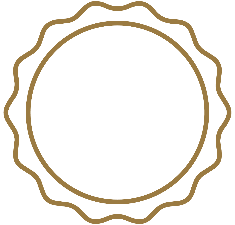 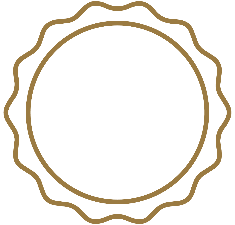 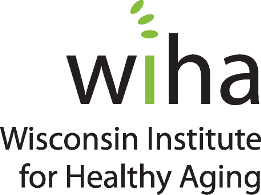 Program Provider Date